                                        РОССИЙСКАЯ ФЕДЕРАЦИЯРОСТОВСКАЯ ОБЛАСТЬМУНИЦИПАЛЬНОЕ ОБРАЗОВАНИЕ «ТРЕНЕВСКОЕ СЕЛЬСКОЕ ПОСЕЛЕНИЕ»АДМИНИСТРАЦИЯ ТРЕНЕВСКОГО СЕЛЬСКОГО ПОСЕЛЕНИЯПОСТАНОВЛЕНИЕ от   26  декабря   2020г.                       76                                   п.ДолотинкаО присвоении адреса земельному  участку с кадастровым номером 61:22:0061001:807 и жилому дому с кадастровым номером  61:22:0061001:563     В целях упорядочения объектов адресации на территории Треневского сельского поселения, руководствуясь постановлениями Правительства Российской Федерации от 19.11.2014 № 1221 «Об утверждении Правил присвоения, изменения и аннулирования адресов», Федеральным законом Российской Федерации от 06.10.2003г. №131-ФЗ «Об общих принципах организации местного самоуправления в Российской Федерации»,Уставом  муниципального образования  «Треневское  сельское поселение», постановлением Ленинской сельской администрации от 12.01.2000 № 1 «Об упорядочении адресного хозяйства на территории Ленинской сельской администрации», Администрация Треневского сельского поселения постановляет:      1. Земельному участку с кадастровым номером 61:22:0061001:807 и жилому дому с кадастровым номером 61:22:0061001:563, местоположение: 346107, Россия, Ростовская область, Миллеровский район, х.Терновой, ул. Школьная, дом №88 -  присвоить адрес : 346107, Россия, Ростовская область, Миллеровский район, х.Терновой, ул. Школьная, дом №88а, согласно графическому документу, определяющему положение объекта адресации (Приложение).        3.Контроль за выполнением данного постановления возложить 
на заведующего сектором ЖКХ, благоустройства и правовой работы  Администрации Треневского сельского поселения  Давлетянову Л.В.Глава АдминистрацииТреневского сельского поселения                                               И.П.Гаплевская                                                                                                                                                                                                                                                                               Приложение к постановлениюАдминистрации  Треневского                                                                                                 сельского поселенияот ____ декабря 2020 г. №___Графический документ, определяющий положение объекта адресацииНаименование объекта адресации:                                                                   земельный участок с кадастровым номером61:22:0061001:807жилой дом с с кадастровым номером61:22:0061001:563Присвоенный адрес:Россия, Ростовская область,                                                                               Миллеровский район, х.Терновой, ул.Школьная,дом №88аМестоположение объекта адресации: Россия, Ростовская область,                                                                               Миллеровский район, х.Терновой, ул.Школьная Основание для  установления адреса:упорядочение объектов адресации, образование   земельного участка, образование жилого помещенияУсловные обозначения: х.Терновой, ул.Школьная,№88а, установленный адрес земельному участку, жилому дому     	               - условное обозначение                                объекта адресацииСИТУАЦИОННЫЙ ПЛАНх.Терновой, ул.Школьная, д.88аГлава Администрации Треневского сельского поселения                                         И.П.Гаплевская                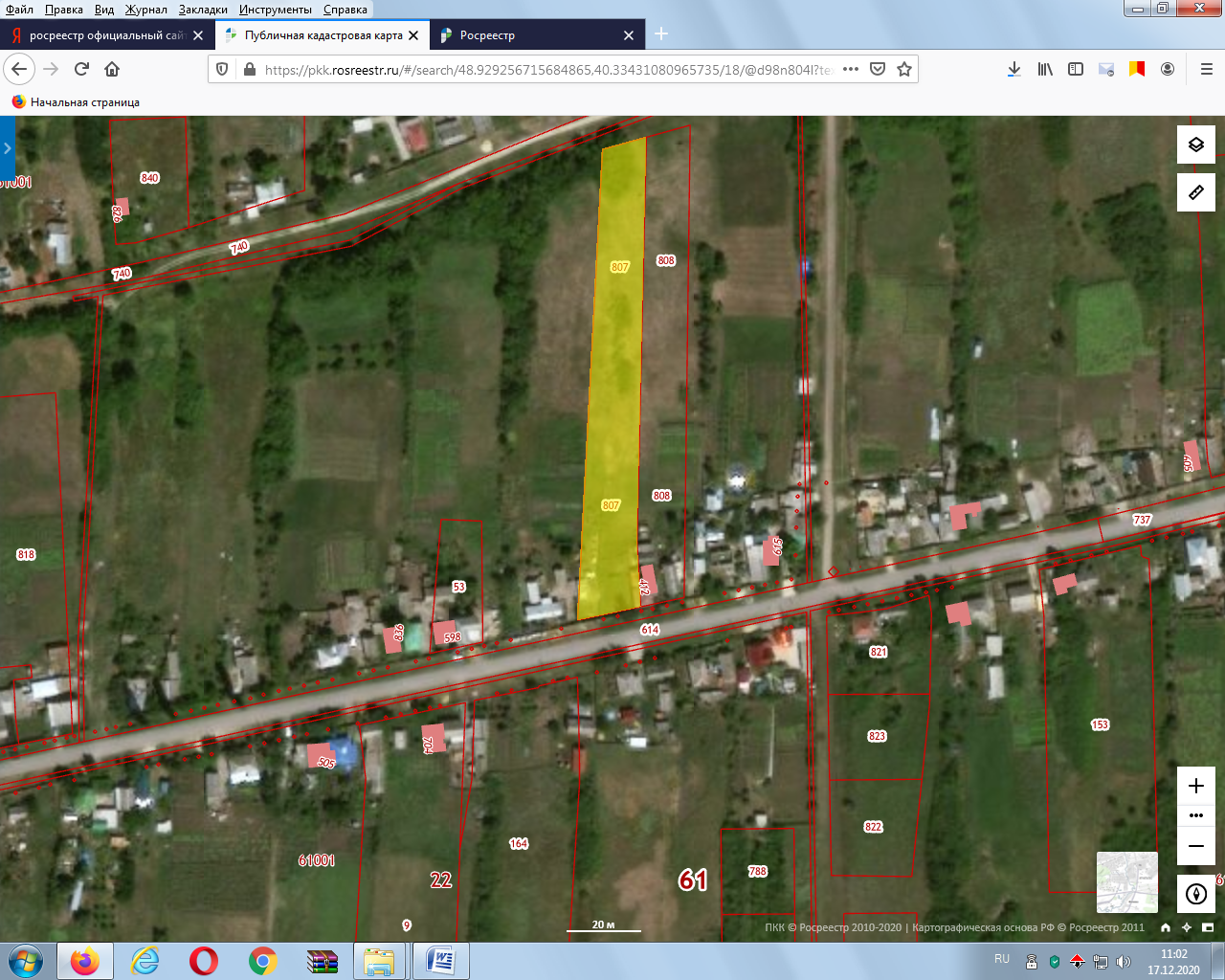 